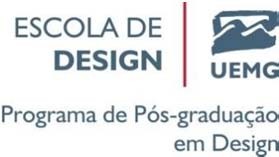 ANEXO 10REQUERIMENTO DE RECURSO PROCESSO SELETIVO 2022Exmo.(a) Sr.(a) Profa. Dra. Rita Aparecida da Conceição RibeiroPresidente da Comissão do Processo Seletivo do Curso de Mestrado em Design Escola de Design / UEMG.Eu,	, Candidato ao curso de Mestrado em Design solicito de V.Sa. 		Belo Horizonte,	de	de 20	.Ass:				 End:		CEP	 Bairro:	Cidade:			 Tels: 			E‐mail: 	Despacho: 	Edital de Seleção 2022 - Mestrado e Doutorado | 29